Estate Planning Checklist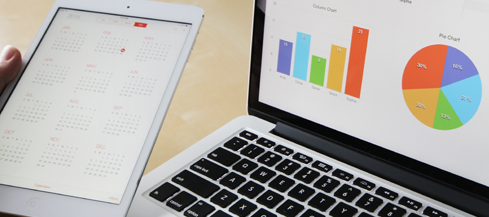 Beneficiary Designations 	Name a beneficiary for all non-probate assets:Retirement accountsLife Insurance PoliciesPensionsLast Will & Testament	Create a will and ensure that you update it regularly to ensure it continues to reflect your wishes.Power of Attorney	Grants someone permission to make decisions on your behalf.    You can assign medical, legal, or financial power of attorney to the same or different individuals. Several types:Durable POASpringing POAGeneral POAMedical POA (Health Care Proxy)Financial POAAdvance Directive/Living Will	Specific your healthcare preferencesLiving Trusts	If you wish to control the distribution of your assets upon your death, consider a trust that would control the timing and manner in which assets are distributed to your beneficiaries.Create an Inventory	Create a balance sheet and a record of all accounts, passwords, retirement savings, life insurance policies, deeds, titles, and other financial information and review with your spouse, child, or executor regularly.